Research projectBackground[max 200 words (what is already known and unknown on the topic)]Project objectives[max 100 words]Project description[max 300 words]Novelty of the project[max 100 words (highlight the main aspects that make this project innovative with respect to the “state-of-the-art”)]Consistency with the aims of the “Technology for Health” PhD Program[max 100 words (highlight the main technological aspects used in your health-related research AND the expected health-related impacts of your technological research)]Research activity[1st–2nd year students: max 800 words (highlight the work performed and the results achieved, with reference also to the progress you realized with respect to the previous year or, in the case you are at the first year, to the expected outcomes for the following year);3rd year students: integration up to a max of 10 pages in free form is allowed]Educational activities and publicationsAttended Courses/SchoolsAttended SeminarsAttended Congresses/ConferencesActivities Abroad [Month / year, location, activity carried out]Conference ProceedingsPublications in JournalsPatentsTeaching Support / Tutoring ActivitiesBrescia, ……… / ……… / ………………	PhD student (signature)	……………………………………………………Tutor (signature)		……………………………………………………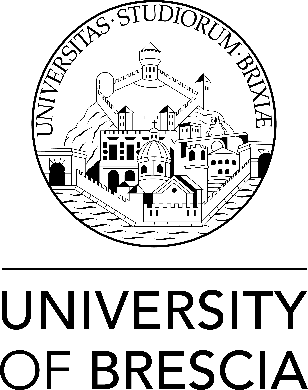 PhD program in Technology for HealthDepartment of Information EngineeringVia Branze 38, 25123 Brescia, ItalyName SurnameXXXY Cycle1st/2nd/3rd year report of PhD course activitiesTitleTutor: Co-tutor: [if present]